СОВЕТ ДЕПУТАТОВ ЩЁЛКОВСКОГО МУНИЦИПАЛЬНОГО РАЙОНАМОСКОВСКОЙ ОБЛАСТИР Е Ш Е Н И Е от 25.12.2018 № 854/82О передаче имущества Щёлковского муниципального района Московской области в собственность сельского поселения Медвежье-Озерское Щёлковского муниципального района В соответствии с Гражданским кодексом Российской Федерации, Федеральным законом от 06.10.2003 № 131-ФЗ «Об общих принципах организации местного самоуправления в Российской Федерации» руководствуясь статьей 1 земельного Кодекса Российской Федерации,  Положением о порядке управления и распоряжения имуществом, находящимся в собственности Щёлковского муниципального района Московской области, утверждённым решением Совета депутатов Щёлковского муниципального района от 18.12.2007 № 275/44, в целях решения вопросов местного значения поселения по обеспечению жителей поселения услугами бытового обслуживания, Совет депутатов Щёлковского муниципального района Р Е Ш И Л:	1. Передать в собственность сельского поселения Медвежье-Озёрское Щёлковского муниципального района земельный участок, находящийся в собственности Щёлковского муниципального района, площадью 2450 кв.м. с кадастровым номером 50:14:0040139:701, расположенный по адресу: Московская область, Щёлковский муниципальный район, сельское поселение Медвежье-Озёрское.  		2. Администрации Щёлковского муниципального района осуществить мероприятия в соответствии с пунктом 1 настоящего решения. 3. Настоящее решение подлежит размещению на официальном сайте Администрации Щёлковского муниципального района.Председатель Совета депутатов Щёлковского муниципального района                           	        Н.В. Суровцева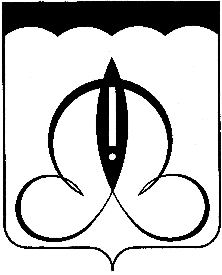 